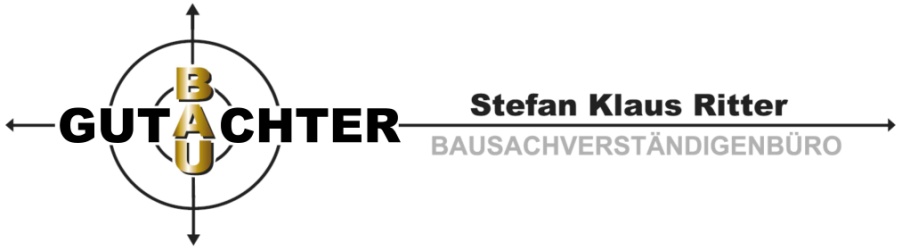 Bausachverständigenbüro SKR 		Inhaber: Stefan Klaus RitterTelefon (+49) 07181/ 2699854Mobil    (+49) 0170 / 1532 977info@baugutachter-ritter.dewww.baugutachter-ritter.de Rahmenvertrag für Baubegleitung 2024bezüglich gutachterlicher Stellungnahme zwischen dem Bausachverständigenbüro, namentlich benannt: Stefan Klaus Ritter und dem Auftraggeber/in bzw. Firma.Bitte füllen Sie den Vertrag aus und schicken diesen unterschrieben an unser Unternehmen per e-Mail oder Post zurück. Zutreffendes bitte ankreuzen  oder ausfüllen§ 1 Vertragsgegenstand                                                                                                               Datum:  20.03.2024Vereinbart wird eine individuelle gutachterliche Tätigkeit, mit unterschiedlichen Leistungsaufgaben in Form von Beratung vor Ort und Untersuchungen, sowie Bürozeitaufwendungen bezüglich folgender Aufgabe:Schließen mehrere Personen diesen Vertrag gemeinsam als Auftraggeber ab, so bevollmächtigen sie sich gegenseitig unwiderruflich zur Abgabe und Entgegennahme aller zur Durchführung des Vertrages notwendigen Erklärungen.Vertragsänderungen und andere für die Abwicklung dieses Vertrages und des Bauvorhabens wichtigen Vereinbarungen können nur  in Textform (§ 126b) getroffen werden.Ich erkläre mich bereit, dem Sachverständigen die für seine Tätigkeit wichtigen Unterlagen (z.B. Angebote, Rechnungen, vorhandener Schriftwechsel) auf Anforderung zur Verfügung zu stellen. § 2 Verbraucherrecht Der AG ist Verbraucher gemäß § 13 BGB. Der Vertrag ist im Bausachverständigenbüro des SV unterschrieben worden.§ 3 Aufgabenstellung und Zweck der gutachterlichen Tätigkeit Baubegleitung im Überblick:Hiermit erteile ich den Auftrag zwecks Baubegleitung (Technischer Berater) nach Stundenaufwand für 	nachfolgend genanntes Projekt durchzuführen: Baubegleitende Planungs-, Vertrags-, Termin-, Kosten- und stichpunktartige Qualitätskontrolle für Ein,- Zweifamilienhäuser sowie technischer Berater.  HINWEIS:             	Im Internet werden in der Regel die Kosten der Aufwendungen für Massivbauten bei ca. 2 - 3,5 % der reinen 			Baukosten und bei Fertighäusern ca. 1 – 2 % angegeben. Baubegleitungskosten laut Erfahrungen der letzten 10 Jahren: Einfamilienhäuser mit Einliegerwohnung (mit 19% MwSt.)§ 4 Honorar des SV Das Honorar wird nach Aufwand (netto) zuzüglich der gültigen und gesetzlichen MwSt. abgerechnet und per Leistungsnachweis belegt: 1.	Folgende Stundenabrechnungssätze sind vereinbart:Wird der SV aufgrund einer Benennung durch den AG als Zeuge vor Gericht geladen, ist ein das Honorar nach § 4.1.* Sachverständiger für Schäden an Gebäuden zu entrichten. Eine gerichtliche Zeugengelderstattung bleibt unberücksichtigt.2. Mindesthonorar für Baubegleitung3. 	Nebenkosten/MehrwertsteuerZu dem Honorar aus Ziffer 4.1.wird generell kein Gemeinkostenzuschlag erhoben. An -u. Abreise ab Firmensitz erfolgt per Kilometergeld 1,51 EURO netto (die Kosten verstehen sich inklusive Fahrtzeiten). Zudem können nach Rücksprache ggf. Kosten für Gerätschaften oder Auslagen (siehe Anlage 4) anfallen. Für die Ausarbeitung von Dokumentationen und Telefonberatungen sowie E-Mails werden die Bürozeiten auf Nachweis entsprechend dem jeweiligen Stundensatz abgerechnet und den Nebenkosten ist die gesetzliche 19% MwSt. hinzuzurechnen.  § 5 Rechnungsstellung und Zahlung1. 	Nach Auftragserteilung ist kein Abschlag / Vorschuss zu zahlen.2. 	Die Anberaumung des Ortstermins und die Ausarbeitung des Gutachtens erfolgen nach gegenseitiger Auftragsbestätigung.3.	Eine Abschlagszahlung erfolgt bei Erreichen des Mindesthonorars.  4. 	Eine Aufrechnung gegen die Rechnungsforderung ist nur mit rechtskräftigen oder unbestrittenen Gegenforderungen möglich.5.	Das übliche Zahlungsziel beträgt 14 Tage nach Erstellung der Rechnung.  § 6 Leistungen des SVEinige wesentliche Leistungen unserer Sachverständigen sind:Technische Beratung/Begleitung mit regelmäßiger Durchsicht des Bauherrn-, Architekten-, Baufirmen-/Bauträger-Schriftwechsels auf mögliche Probleme und Übereinstimmung mit dem bestellten Bausoll (während der Planungs- und/oder Bauzeit) - Statusfeststellungen während der Bauzeit, bautechnische Stichproben- und Ablaufkontrollen, Baubegehungen, inkl. einer Fotodokumentation Mitwirkung bei vertragsrelevanten Besprechungen mit dem Bauträger oder dem Bauunternehmen, den Architekten, inkl. einer Dokumentation von Gesprächen und Vereinbarungen.Unterstützung für Mehrkostenabwehr, sachlich-technische und preisliche Vorklärungen. Sonstiges bei besonderer Vereinbarung, so z.B. Schriftwechsel und Verhandlungen mit dem Bauträger, Mitwirkung bei Bemusterungen u. a. m.Sichtung der Baustellenbilder, die seitens der Auftraggeber/in gemacht und zur Verfügung gestellt werden. § 7 Kündigung1.	Kündigt der AG den Auftrag, bevor ein Ortstermin anberaumt und durchgeführt worden ist, aus Gründen, die nicht der 	SV zu vertreten hat, so wird als Aufwendungsersatz ein Pauschalhonorar von 250,00 € zzgl. MwSt. fällig.2.	Bei einer Kündigung nach der Durchführung eines Ortstermins ist das vereinbarte Mindesthonorar für Baubegleitung	in Höhe von 1.000, - €, zuzüglich 19% MwSt. zu erstatten.3.	Weitergehende Schadensersatzansprüche, egal aus welchem Rechtsgrund, bleiben vorbehalten.§ 8 Gewährleistung/Haftung1. 	Die Gewährleistung erfolgt nach § 633ff BGB. Die Verjährungsfrist von Gewährleistungs- und sonstigen 	Haftungsansprüchen beträgt 3 Jahre.2.	Die Haftung ist begrenzt auf die Versicherungssumme. Die Deckungssummen der Haftpflichtversicherung des 	Auftragnehmers betragen bei der Gerling Allgemeine Versicherungen -AG (Personenschäden 3.000.000 €, Sach-, und 	Vermögensschäden 500.000 €). Bei nicht versicherbaren Schäden auf die Höhe des ihm zustehenden 	Gesamthonorars. Wird eine höhere Versicherungssumme gewünscht, ist dies gesondert zu vereinbaren. Die dadurch 	entstehenden Kosten sind vom AG zu tragen.	Sofern dem Auftragnehmer nur leichte Fahrlässigkeit nachgewiesen werden kann, beschränkt sich die Ersatzpflicht bei 	versicherbaren Schäden auf die bestehende Deckungssumme der Haftpflichtversicherung, bei nicht versicherbaren 	Schäden auf die Höhe des ihm zustehenden Gesamthonorars. § 9 Urheberrecht1. 	Der SV hat an dem von ihm gefertigten Gutachten ein Urheberrecht.2. 	Der AG darf das Gutachten nur zum festgelegten Zweck (§ 2) verwenden. Eine Vervielfältigung oder Veröffentlichung, 	auch auszugsweise, ist nur mit schriftlicher Genehmigung des SV gestattet.§ 10 Schweigepflicht – Vertraulichkeit1. 	Der SV ist über persönliche oder geschäftliche Geheimnisse, die ihm im Rahmen seiner Gutachtertätigkeit anvertraut 	oder bekannt wurden, zur Verschwiegenheit verpflichtet.2. 	Der SV ist zur Offenbarung nur befugt, soweit er aufgrund gesetzlicher Vorschriften dazu verpflichtet oder er vom AG 	ausdrücklich von seiner Schweigepflicht entbunden worden ist.§ 11 SchlussbemerkungIm Falle der Unwirksamkeit einzelner Regelung dieser AGB wird die Rechtswirksamkeit der übrigen Bestimmungen und des Vertrages nicht berührt.   	Ich versichere das Vertragswerk bestehend aus den angegebenen Seiten gelesen und verstanden zu haben und mir ist bekannt, dass der SV einen zeitnahen Wunschtermin nur wahrnehmen wird, wenn ich den SV mit dem Beginn der Vertragsleistung vor Ablauf der 14tägigen Widerrufsfrist (Anlage 1) per Unterzeichnung der (Anlage 2) beauftrage.           , den           	Auftraggeber	Stefan Klaus Ritter	Sachverständiger für Schäden an Gebäuden	Bautenschutz & Bausanierung (EIPOS) 	sowie „Geprüfter und anerkannter Sachverständiger"	seitens des Berufsfachverbandes für das Sachverständigen- und 	Gutachterwesen e. V. DESAGAnlagenAnlage 1: Widerrufsbelehrung bei VerbraucherverträgenAnlage 2: Vorzeitiger Leistungsbeginn Anlage 3: DatenschutzAnlage 4: Infos bezüglich Aufwendungen und Preislisten für Auslagen und Gerätschaften Anlage 1Widerrufsbelehrung bei VerbraucherverträgenWiderrufsbelehrung bei VerbraucherbauverträgenSie haben das Recht, binnen 14 Tagen ohne Angabe von Gründen diesen Vertrag zu widerrufen. Die Widerrufsfrist beträgt 14 Tage ab dem Tag des Vertragsabschlusses. Sie beginnt nicht zu laufen, bevor Sie diese Belehrung in Textform erhalten haben.Um Ihr Widerrufsrecht auszuüben, müssen Sie uns:BAUSACHVERSTÄNDIGENBÜRO SKRStefan- Klaus RitterRömmelgasse 6 73614 Schorndorf DE- Deutschlandinfo@baugutachter-ritter.demittels einer eindeutigen Erklärung (z. B. Brief, Telefax oder E-Mail) über Ihren Entschluss, diesen Vertrag zu widerrufen, informieren.Zur Wahrung der Widerrufsfrist reicht es aus, dass Sie die Erklärung über die Ausübung des Widerrufsrechts vor Ablauf der Widerrufsfrist absenden.Folgen des WiderrufsWenn Sie diesen Vertrag widerrufen, haben wir Ihnen alle Zahlungen, die wir von Ihnen erhalten haben, unverzüglich zurückzuzahlen.Sie müssen uns im Falle des Widerrufs alle Leistungen zurückgeben, die Sie bis zum Widerruf von uns erhalten haben. Ist die Rückgewähr einer Leistung ihrer Natur nach ausgeschlossen, lassen sich etwa verwendete Baumaterialien nicht ohne Zerstörung entfernen, müssen Sie Wertersatz dafür bezahlen.Datum:______________________________________Auftraggeber/in oder bevollmächtigter Vertreter Anlage 2 Vorzeitiger LeistungsbeginnDer AG beauftragt den SV mit dem Beginn der Vertragsleistung vor Ablauf der 14tägigen Widerrufsfrist (Anlage 1). Widerruft der AG den Vertrag, bevor die vereinbarte Leistung vollständig erbracht worden ist, schuldet er dem SV gemäß § 357 Abs. 8 BGB Wertersatz für die bis zum Widerruf erbrachte Leistung.Datum:______________________________________Auftraggeber/in oder bevollmächtigter Vertreter Anlage 3DatenschutzanlageHinweise zur Datenverarbeitung und zur Erfüllung der Informationspflichten nach der neuen DSGVO1. Diese Datenschutzhinweise gelten für die Datenverarbeitung im Rahmen des Gutachterauftrages durch den beauftragten SV und für alle anderen Personen, die mit der Durchführung des Gutachtens betreut sind. Der SV verpflichtet sich, die im Vertrag vereinbarten Datenschutzregeln an zu beauftragende Dritten weiterzugeben.2. Der AG hat dem SV folgende persönliche Kontaktdaten mitgeteilt:Vorname, NachnameStraßeWohnortTelefonMobiltelefonFaxE-Mail3. Der AG stimmt einer Verwendung der persönlichen Daten für die Erbringung der Sachverständigenleistungen zu. Dies gilt insbesondere für eine Verwendung gegenüber den- Baubehörden, die für das Baugewerk kontaktiert werden müssen- Bauaufsichtsbehörden- Finanzämtern- Herstellern von Baumaterialien4. Die Erhebung der Daten erfolgtum Sie als Auftraggeber identifizieren zu könnenzur Korrespondenzzur Rechnungsstellungzur Abwicklung der Gutachtenerstellung.5. Die für die Auftragsdurchführung erhobenen personenbezogenen Daten werden nach Ablauf der Gewährleistungsfrist gelöscht, es sei denn, dass der AN nach Art. 6 Abs. 1 Satz 1 lit. c DSGVO aufgrund von steuer- und handelsrechtlichen Aufbewahrungs- und Dokumentationspflichten (aus HGB, StGB oder AO) für bestimmte gesetzlich vorgegebene Daten zu einer längeren Speicherung verpflichtet ist oder der AG in eine darüberhinausgehende Speicherung nach Art. 6 Abs. 1 Satz 1 lit. a DSGVO eingewilligt hat.Anlage 4 – Infos bezüglich Aufwendungen und Preislisten für Auslagen und GerätschaftenHinweise bezüglich Leistungen in Anlehnung der JEVG  - Gesetz über die Vergütung von Sachverständigen, Dolmetscherinnen, Dolmetschern, Übersetzerinnen und Übersetzern sowie die Entschädigung von ehrenamtlichen Richterinnen, ehrenamtlichen Richtern, Zeuginnen, Zeugen und Dritten (Justizvergütungs- und -entschädigungsgesetz - JVEG) und aktuelle Preisliste für  des Bausachverständigenbüros Stefan Klaus Ritter BAUSACHVERSTÄNDIGENBÜRO SKRStefan- Klaus RitterRömmelgasse 6 73614 Schorndorf DE- Deutschland Auftraggeber/in (AG)Auftraggeber/in (AG)Projekt / ObjektdatenProjekt / ObjektdatenName:>>hier<<Gebäudebezeichnung:>>hier<<Vorname:>>hier<<Falls abweichend gegenüber der Adresse des Auftraggebers!Falls abweichend gegenüber der Adresse des Auftraggebers!Straße, Nr.:>>hier<<Straße, Nr.:>>hier<<Postleitzahl:>>hier<<Postleitzahl:>>hier<<Ort:>>hier<<Ort:>>hier<<Ortsteil:>>hier<<Ortsteil:>>hier<<E-Mail-Adresse:>>hier<<Wunschtermin:>>hier<<Sofern der Termin nicht schon vergeben ist, werden wir diesen Termin bei der Terminvergabe kostenlos berücksichtigen.Es besteht kein Rechtsanspruch bei Wunschterminen. Das Team von www.baugutachter-ritter.deSofern der Termin nicht schon vergeben ist, werden wir diesen Termin bei der Terminvergabe kostenlos berücksichtigen.Es besteht kein Rechtsanspruch bei Wunschterminen. Das Team von www.baugutachter-ritter.deSofern der Termin nicht schon vergeben ist, werden wir diesen Termin bei der Terminvergabe kostenlos berücksichtigen.Es besteht kein Rechtsanspruch bei Wunschterminen. Das Team von www.baugutachter-ritter.deSofern der Termin nicht schon vergeben ist, werden wir diesen Termin bei der Terminvergabe kostenlos berücksichtigen.Es besteht kein Rechtsanspruch bei Wunschterminen. Das Team von www.baugutachter-ritter.deFestnetznummer:>>hier<<Handy-Nr.:>>hier<<2.160,00 € Netto 3.100,00 € Netto4.080,00 € Netto> 4.800,00 € Netto2.570,00 € Brutto 3.712,00 € Brutto 4.855,00 € Brutto> 5.712,00 € Brutto10 - 20% von 100 Baubegleitungen55 - 65 % von 100 Baubegleitungen20 – 25 % von 100 Baubegleitungen0 – 5 % von 100 BaubegleitungenNetto €Brutto €   Sachverständiger für Baubegleitung / Qualitätssicherung96,64115,00115,00   Sachverständiger für Vorbegehung, Teilabnahme, Bauabnahme  176,47210,00210,00   Technische Hilfskraft / Assistent (gem. § 12 Abs. 1 Nr. 1 JVEG) bei Bedarf!57,9969,0069,00   Sekretariat - für Terminfindungen oder Rückmeldungen im Zuge der Beauftragung 40,3448,0048,00***Neu*** SpezialOnlineTalk 2024 ***Neu***SKR-BauSVBüro in Kooperation mit Planetage`- Architekturbüro  BauherrenTalk Fachliche Hinweise & Tipps vor Vortragsabschluss sowie individuelle Fragen zum persönlichen Projekt.2 Std. Onlinekurs (Videokonferenz) durch Sachverständiger Herr Stefan Klaus Ritter525,21625,00625,00  BauphasenTalk Wichtige Informationen bezüglich bautechnischer Nachweise/Protokolle, Durchführungen einer technischen Dokumentation, Einführung diverser Bauqualität-Prüfmöglichkeiten in Eigenregie und Tipps zu Bauqualitätsprüfungen.2 Std. Onlinekurs (Videokonferenz) im Doppelpack (Baugutachter und Architekt) 793,31950,00950,00  BaukrisenManagementTalk Beratung zu Mängeln, gutachterliche Zweitmeinung zu Feststellungen bzw. Schäden am Bau oder gerichtlich erstellte Baugutachten. Vermittlung diverser Strategien, auf Grundlage von mehr als 20 Jahre Berufserfahrung.2 Std. Onlinekurs (Videokonferenz) im Doppelpack (Baugutachter und Architekt) inklusive 4 Std. Bürozeiten - für die jeweilige Expertenanalyse.1.890,752.250,002.250,00Es wird ein Mindesthonorar im Zuge der Baubegleitung in Höhe von 1.000, - €, zuzüglich 19% MwSt. vereinbart. Andernfalls ist eine Beauftragung nur per Kurzgutachten/Stellungnahmen - Modularer - Rahmenvertrag möglich.Es wird ein Mindesthonorar im Zuge der Baubegleitung in Höhe von 1.000, - €, zuzüglich 19% MwSt. vereinbart. Andernfalls ist eine Beauftragung nur per Kurzgutachten/Stellungnahmen - Modularer - Rahmenvertrag möglich.Es wird ein Mindesthonorar im Zuge der Baubegleitung in Höhe von 1.000, - €, zuzüglich 19% MwSt. vereinbart. Andernfalls ist eine Beauftragung nur per Kurzgutachten/Stellungnahmen - Modularer - Rahmenvertrag möglich.Es wird ein Mindesthonorar im Zuge der Baubegleitung in Höhe von 1.000, - €, zuzüglich 19% MwSt. vereinbart. Andernfalls ist eine Beauftragung nur per Kurzgutachten/Stellungnahmen - Modularer - Rahmenvertrag möglich.Persönliche Honorarobergrenzedes Auftraggebers/inDie persönliche Honorarobergrenze beträgt inklusive aller Nebenkosten:zzgl. 19 % MwSt.Wird keine persönliche Honorarobergrenze seitens des AG festgelegt, erfolgt automatisch eine Zwischenabrechnung vor Erreichen der Honorarsumme in Höhe von:Wird keine persönliche Honorarobergrenze seitens des AG festgelegt, erfolgt automatisch eine Zwischenabrechnung vor Erreichen der Honorarsumme in Höhe von:2.000,00 €zzgl. 19 % MwSt.I.) Honorar für die Leistungen des Sachverständigen in Anlehnung des (§ 9) für schriftliche, telefonische und mündliche Tätigkeiten im Zusammenhang der Beauftragung. Hierzu gehören z.B. Aufwendungen für:Prüfung, ob das Gutachten in die Fachrichtung fälltAktenstudium Anforderung weiterer Unterlagen Literaturstudium Fahrtzeit.Ortsbesichtigung Aufmaß Einsicht in öffentliche Register Berechnungen Zeichnungen Entwurf/Ausarbeitung/Diktat des Gutachtens Überarbeitung/Durchsicht der Reinschrift Wiedereinarbeitung nach einer vom Sachverständigen nicht verursachten Unterbrechung seiner Tätigkeit II.) Auslagen- und Aufwendungsersatz in Anlehnung (§ 5 – 7 und 12) für schriftliche, telefonische und mündliche Tätigkeiten im Zusammenhang der Beauftragung/ Büroarbeiten. Hierzu gehören z.B. Aufwendungen für:Aktenanlage Eingangsbestätigung an das Gericht/Anwalt/Verwaltung/UnternehmenTerminabstimmungen (telefonisch)Schreiben der Ladungen Schreiben des OrtsbesichtigungsprotokollsFertigung sonstiger Schreiben (z.B. zwecks Anforderung weiterer Unterlagen)Rückübersendung der (beim Ortstermin) überlassenen Unterlagen III.) Aufwendungen für schriftliche und handwerkliche Tätigkeiten im Zusammenhang der Beauftragung/ Hilfskräfte vor Ort. Hierzu gehören z.B. Aufwendungen für:Fahrtzeit Ortstermin DokumentationenTätigkeitenBesprechungen nach TerminI.) Honorar für die Leistungen des Sachverständigen in Anlehnung des (§ 9) für schriftliche, telefonische und mündliche Tätigkeiten im Zusammenhang der Beauftragung. Hierzu gehören z.B. Aufwendungen für:Prüfung, ob das Gutachten in die Fachrichtung fälltAktenstudium Anforderung weiterer Unterlagen Literaturstudium Fahrtzeit.Ortsbesichtigung Aufmaß Einsicht in öffentliche Register Berechnungen Zeichnungen Entwurf/Ausarbeitung/Diktat des Gutachtens Überarbeitung/Durchsicht der Reinschrift Wiedereinarbeitung nach einer vom Sachverständigen nicht verursachten Unterbrechung seiner Tätigkeit II.) Auslagen- und Aufwendungsersatz in Anlehnung (§ 5 – 7 und 12) für schriftliche, telefonische und mündliche Tätigkeiten im Zusammenhang der Beauftragung/ Büroarbeiten. Hierzu gehören z.B. Aufwendungen für:Aktenanlage Eingangsbestätigung an das Gericht/Anwalt/Verwaltung/UnternehmenTerminabstimmungen (telefonisch)Schreiben der Ladungen Schreiben des OrtsbesichtigungsprotokollsFertigung sonstiger Schreiben (z.B. zwecks Anforderung weiterer Unterlagen)Rückübersendung der (beim Ortstermin) überlassenen Unterlagen III.) Aufwendungen für schriftliche und handwerkliche Tätigkeiten im Zusammenhang der Beauftragung/ Hilfskräfte vor Ort. Hierzu gehören z.B. Aufwendungen für:Fahrtzeit Ortstermin DokumentationenTätigkeitenBesprechungen nach TerminI.) Honorar für die Leistungen des Sachverständigen in Anlehnung des (§ 9) für schriftliche, telefonische und mündliche Tätigkeiten im Zusammenhang der Beauftragung. Hierzu gehören z.B. Aufwendungen für:Prüfung, ob das Gutachten in die Fachrichtung fälltAktenstudium Anforderung weiterer Unterlagen Literaturstudium Fahrtzeit.Ortsbesichtigung Aufmaß Einsicht in öffentliche Register Berechnungen Zeichnungen Entwurf/Ausarbeitung/Diktat des Gutachtens Überarbeitung/Durchsicht der Reinschrift Wiedereinarbeitung nach einer vom Sachverständigen nicht verursachten Unterbrechung seiner Tätigkeit II.) Auslagen- und Aufwendungsersatz in Anlehnung (§ 5 – 7 und 12) für schriftliche, telefonische und mündliche Tätigkeiten im Zusammenhang der Beauftragung/ Büroarbeiten. Hierzu gehören z.B. Aufwendungen für:Aktenanlage Eingangsbestätigung an das Gericht/Anwalt/Verwaltung/UnternehmenTerminabstimmungen (telefonisch)Schreiben der Ladungen Schreiben des OrtsbesichtigungsprotokollsFertigung sonstiger Schreiben (z.B. zwecks Anforderung weiterer Unterlagen)Rückübersendung der (beim Ortstermin) überlassenen Unterlagen III.) Aufwendungen für schriftliche und handwerkliche Tätigkeiten im Zusammenhang der Beauftragung/ Hilfskräfte vor Ort. Hierzu gehören z.B. Aufwendungen für:Fahrtzeit Ortstermin DokumentationenTätigkeitenBesprechungen nach TerminI.) Honorar für die Leistungen des Sachverständigen in Anlehnung des (§ 9) für schriftliche, telefonische und mündliche Tätigkeiten im Zusammenhang der Beauftragung. Hierzu gehören z.B. Aufwendungen für:Prüfung, ob das Gutachten in die Fachrichtung fälltAktenstudium Anforderung weiterer Unterlagen Literaturstudium Fahrtzeit.Ortsbesichtigung Aufmaß Einsicht in öffentliche Register Berechnungen Zeichnungen Entwurf/Ausarbeitung/Diktat des Gutachtens Überarbeitung/Durchsicht der Reinschrift Wiedereinarbeitung nach einer vom Sachverständigen nicht verursachten Unterbrechung seiner Tätigkeit II.) Auslagen- und Aufwendungsersatz in Anlehnung (§ 5 – 7 und 12) für schriftliche, telefonische und mündliche Tätigkeiten im Zusammenhang der Beauftragung/ Büroarbeiten. Hierzu gehören z.B. Aufwendungen für:Aktenanlage Eingangsbestätigung an das Gericht/Anwalt/Verwaltung/UnternehmenTerminabstimmungen (telefonisch)Schreiben der Ladungen Schreiben des OrtsbesichtigungsprotokollsFertigung sonstiger Schreiben (z.B. zwecks Anforderung weiterer Unterlagen)Rückübersendung der (beim Ortstermin) überlassenen Unterlagen III.) Aufwendungen für schriftliche und handwerkliche Tätigkeiten im Zusammenhang der Beauftragung/ Hilfskräfte vor Ort. Hierzu gehören z.B. Aufwendungen für:Fahrtzeit Ortstermin DokumentationenTätigkeitenBesprechungen nach TerminIV.) Schreibauslagen in Anlehnung (§ 12 Abs. 1 Nr. 3):Für die Erstellung des schriftlichen Gutachtens bzw. gutachterliche Stellungnahmen werden 0,90 € je angefangene 1.000 Anschläge in Rechnung gestellt. IV.) Schreibauslagen in Anlehnung (§ 12 Abs. 1 Nr. 3):Für die Erstellung des schriftlichen Gutachtens bzw. gutachterliche Stellungnahmen werden 0,90 € je angefangene 1.000 Anschläge in Rechnung gestellt. IV.) Schreibauslagen in Anlehnung (§ 12 Abs. 1 Nr. 3):Für die Erstellung des schriftlichen Gutachtens bzw. gutachterliche Stellungnahmen werden 0,90 € je angefangene 1.000 Anschläge in Rechnung gestellt. IV.) Schreibauslagen in Anlehnung (§ 12 Abs. 1 Nr. 3):Für die Erstellung des schriftlichen Gutachtens bzw. gutachterliche Stellungnahmen werden 0,90 € je angefangene 1.000 Anschläge in Rechnung gestellt. NettoBruttoSchreibkosten für Reinschriften des Gutachtens (1000 Anschläge / 1000 * 0,90 €)0,901,07NettoBruttoSchreibkosten für Reinschriften des Gutachtens (1000 Anschläge / 1000 * 0,90 €)Schreibkosten für Reinschriften des Gutachtens (1000 Anschläge / 1000 * 0,90 €)0,901,07V.) Kopien und Ausdrucke in Anlehnung (§ 7 Abs. 2) für Gutachten und Akten und Verteiler im Zusammenhang der Beauftragung und UntersuchungenV.) Kopien und Ausdrucke in Anlehnung (§ 7 Abs. 2) für Gutachten und Akten und Verteiler im Zusammenhang der Beauftragung und UntersuchungenV.) Kopien und Ausdrucke in Anlehnung (§ 7 Abs. 2) für Gutachten und Akten und Verteiler im Zusammenhang der Beauftragung und UntersuchungenV.) Kopien und Ausdrucke in Anlehnung (§ 7 Abs. 2) für Gutachten und Akten und Verteiler im Zusammenhang der Beauftragung und Untersuchungen1.Für Schwarzweiß-Kopien bzw. – AusdruckeFotokopien (gem. §7 Abs. 2) bis 50 Stück0,500,602.Fotokopien (gem. §7 Abs. 2) ab 50 Stück0,150,183.größer DIN A3 – CopyshopNachweisNachweis4.Für Farbkopien bzw. – Ausdrucke - Fotokopien (gem. §7 Abs. 2) Farbkopiendie ersten 50 Seiten (bis DIN A3)5.jede weitere Seite (bis DIN A3)6.Erstellung der Kundenmappe und Bindung bis zu 100 Seiten10,0011,90VI.) Elektronisch gespeicherte Dateien in Anlehnung (§ 7 Abs. 3): Anstelle Gutachtenkopien und -Ausdrucke, je Arbeitsgang / DatenträgerVI.) Elektronisch gespeicherte Dateien in Anlehnung (§ 7 Abs. 3): Anstelle Gutachtenkopien und -Ausdrucke, je Arbeitsgang / DatenträgerVI.) Elektronisch gespeicherte Dateien in Anlehnung (§ 7 Abs. 3): Anstelle Gutachtenkopien und -Ausdrucke, je Arbeitsgang / DatenträgerVI.) Elektronisch gespeicherte Dateien in Anlehnung (§ 7 Abs. 3): Anstelle Gutachtenkopien und -Ausdrucke, je Arbeitsgang / Datenträger1.je CD – Datenträger./. Datei5,00 5,95VII.) Fotos in Anlehnung (§ 12 Abs. 1 Nr. 2) für die zur Vorbereitung und Erstattung des Gutachtens erforderlichen FotosVII.) Fotos in Anlehnung (§ 12 Abs. 1 Nr. 2) für die zur Vorbereitung und Erstattung des Gutachtens erforderlichen FotosVII.) Fotos in Anlehnung (§ 12 Abs. 1 Nr. 2) für die zur Vorbereitung und Erstattung des Gutachtens erforderlichen FotosVII.) Fotos in Anlehnung (§ 12 Abs. 1 Nr. 2) für die zur Vorbereitung und Erstattung des Gutachtens erforderlichen Fotos1.Digitalaufnahmen (gem. § 12 Abs. 1 S. 2 Nr. 2) Original2,00 2,382.Digitalaufnahmen (gem. § 12 Abs. 1 S. 2 Nr. 2) Abzüge1,001,19VIII.) Fahrt- und Reisekosten (§§ 5, 6) im Zusammenhang der Beauftragung nebst Fahrzeiten laut Honorargruppe bzw. Stundenverrechnungssatz.VIII.) Fahrt- und Reisekosten (§§ 5, 6) im Zusammenhang der Beauftragung nebst Fahrzeiten laut Honorargruppe bzw. Stundenverrechnungssatz.VIII.) Fahrt- und Reisekosten (§§ 5, 6) im Zusammenhang der Beauftragung nebst Fahrzeiten laut Honorargruppe bzw. Stundenverrechnungssatz.VIII.) Fahrt- und Reisekosten (§§ 5, 6) im Zusammenhang der Beauftragung nebst Fahrzeiten laut Honorargruppe bzw. Stundenverrechnungssatz.1.Fahrtkosten für mit dem eigenen Pkw gefahrene km (sofern nichts anderes vereinbart worden ist.Reisekosten für Ortsbesichtigung (gem. § 5 Abs. 1 Nr.1)0,420,502.Fahrtkosten für öffentliche VerkehrsmittelBus Deutsche BundesbahnZuschläge Fahrtkosten für sonstige VerkehrsmittelTaxi / Mietwagen Flugzeug Aus Anlass der Reise angefallene BarauslagenNachweisNachweisIX.) Sonstige Aufwendungen in Anlehnung (§ 7 Abs. 1) im Zusammenhang der Beauftragung / Begutachtung im NachweisverfahrenIX.) Sonstige Aufwendungen in Anlehnung (§ 7 Abs. 1) im Zusammenhang der Beauftragung / Begutachtung im NachweisverfahrenIX.) Sonstige Aufwendungen in Anlehnung (§ 7 Abs. 1) im Zusammenhang der Beauftragung / Begutachtung im NachweisverfahrenIX.) Sonstige Aufwendungen in Anlehnung (§ 7 Abs. 1) im Zusammenhang der Beauftragung / Begutachtung im Nachweisverfahren1.PortoKatasterkarteGrundbuchauszugbelegbare Kosten für Kopien größer DIN A3VorlagekostenNachweisNachweisX.) Preisliste für Geräteeinsatz – sofern zum Einsatz gebracht bzw. gewünscht:X.) Preisliste für Geräteeinsatz – sofern zum Einsatz gebracht bzw. gewünscht:NettoBruttoSV-Einsatzkoffer Feuchtemessgerät Protimeter MM2 - Wasserwaagen, Stemmeisen, Taschenmesser, Taschenlampe, Schlitzschraubendreher, Kreuzschraubendreher, Steinbohrer, Arbeitshandschuhe, Schutzbrille, Pinsel, Markierband, Markierstift, Signierkreide u.v.m.25,21 30,-PVC-Markierungskleber1-100 15mm 100 je Farbe Klebepunkte, zwecks Markierung der Feststellungen vor Ort. Insbesondere für Baubegleitungen, Gutachten und Bauabnahmen/Vorbegehungen.4,20  5,-LED Video Leuchten mit Stativ & Luxmeter MessgerätPro Einsatz/OT. Der LED Video Leuchten mit 13000Lux/0,5m 2300K-6800K Dauerlicht – für Untersuchungen und Bauabnahmen zwecks visueller Bewertung mit 5600K pro Tag und Ermittlung des Luxwertes.16,80 20,-Laser Entfernungsmesser GLM 120 C - Bosch ProfessionalPro Einsatz/OT. zwecks geometrische Längenmessungen inklusive Lichtbilder und Bereitstellung per WEB-Server.37,81 45,-Einfacher Raumluft QualitätsmonitorPro Einsatz/OT. des Formaldehyd-Detektors, PM-Luftqualitätsmonitor mit Temperatur & Luftfeuchtigkeit für Wohnräume mit Verdacht auf Schimmel oder Schadstoffe.12,60 15,-Grüner Kreuzlinienlaser - Bosch Professional Pro Einsatz/OT. mit Universalhalterung bis 30 m, zwecks Visualisierungen von Fugenverläufe, Höhen an Böden, Decken und Wänden mit einer horizontalen und zwei vertikalen Linien.21,00 25,-Gutachter Set für Maßkontrolle nach DIN 18202 Maßtoleranzen im HochbauPro Einsatz/OT. Stecklatte bis zu 4m inklusive unterschiedliche Messkeile und Pfeile Werkzeug-Set zum schnellen und eindeutigen Prüfen und Dokumentieren von Abweichungen.16,80 20,-Fliesenlaser GTL 3 - Bosch Professional   Pro Einsatz/OT. zwecks visuelle Kontrolle von Fugenbilder & Winkelverlauf. Das GLT 3 projiziert zwei Laserlinien im Winkel von 90° eine dritte Linie bei 45° mit hohe Genauigkeit von 0,2 mm/m.12,60 15,-Endoskope-Inspektionskamera GIC 120 C - Bosch ProfessionalPro Einsatz/OT. inklusive Bild & Videodokumentation inkl. Bereitstellung per WEB-Server – ohne Bewertung.50,42  60,-Wärmebildkamera GTC 600 C - Bosch ProfessionalPro Einsatz/OT. zwecks berührungsloser Oberflächentemperaturmessung: –20 °C bis +600 °C, Auflösung: 256 x 192 px, ±2 °C* inkl. Lichtbilder & Bereitstellung per WEB-Server.100,84120,-Ortungsgerät D-tect 150 - Bosch Professional Pro Einsatz/OT. max. Messtiefe Holz/Stromleitung/Kunststoffrohre/Metall: 40/60/80/150 mm.42,01  50,-Professionelle KanalinspektionskameraPro Einsatz/OT. mit 512 HZ Sender und Empfänger, HD-Abflusskamera 50M mit Meterzähler, Rohrkamera mit Selbstnivellierender Kamera inklusive Bilder & Video nebst Bereitstellung per WEB-Server – ohne Bewertung.109,24130,-Elektrobaumaschinen Akku Set - Bosch Professional Pro Einsatz/OT. Bohrschrauber, Stichsäge, S-Winkelschleifer, Kreissäge, Säbelsäge, Staubsauger29,41  35,-4K Camcorder Handsfree mit Gimbal-StabilizerPro Einsatz/OT. für POV-Aufnahmen zwecks Dokumentation von Bauteilöffnungen & Dachinspektionen inkl. Bereitstellung per WEB-Server.37,81  45,-Blowerdoor Anlage 4.1 Pro Einsatz/OT. mit computergesteuert mit Laptopeinheit & DG 1000 Messgerät und Luftgeschwindigkeitsmessgerät121,85145,-Nebelmaschine 1200W mit LEDPro Einsatz/OT. in Kombination einer Luftdichtigkeitsmessung - Rauchmaschine inklusive Nebelfluid37,81 45,-Flachdach Eigenbau-Leckortungssystem bis 200m² -Einsatz einer Blowerdoor Anlage mit Spezialvorbau & Profi-Nebelmaschine inkl. Fluid   153,86195,-UV-Tracer Verfahren 360nm Pro Einsatz/OT. für Nutzung von UV-Strahlern/UV-Taschenlampen zwecks Leckortung oder Schimmelpilzvisualisierung – ggf. inklusive 100l Tracerlösung71,42 85,-Hygro-Fox Datenlogger Set Pro Einsatz/OT. für bis zu 5 Räume (bis zu 6 Wochen), Überwachung des Heiz,- und Nutzungsverhaltens inklusive Ausdruck der Daten.151,00180,-CM – Messung Set Einsatz inklusive Kaliumcarbidpatronen bis zu 12 Messdurchgänge, zuzüglich Zeitaufwand.63,02  75,-MIKROWELLEN-RASTERFEUCHTEMESSUNG (FESTPREIS) max. 120-minütiger Termin*Untersuchung mit einem Mikrowellen-Rasterfeuchtemesssystem Moist B350 zur zerstörungsfreien Materialfeuchtemessung und Aufnahme von Feuchteverteilungen nebst grafischer Darstellung der Feuchteverteilung und Auswertungsbericht- jede weitere Std. 155,46 € netto bzw. 185,00 € brutto747,89890,-Weitere Preise für Geräte oder Materialien auf Anfrage Weitere Preise für Geräte oder Materialien auf Anfrage Weitere Preise für Geräte oder Materialien auf Anfrage Weitere Preise für Geräte oder Materialien auf Anfrage 